Compte-rendu de l’Assemblée générale ordinaire du Syndicat d’Arboriculture et d’Horticulture de Coin-lès-Cuvry et environsdu dimanche 03 octobre 2021Lieu : - Salle des Fêtes de Coin-lès-Cuvry à 10 h 00 ;	 39 membres présents ;	  Daniel SERRIERE, Président de séance.Ordre du jour :10 h 00 :	 Accueil des adhérents par le Président Daniel SERRIERE ;Lecture du P.V. de l’A. G. 2020-2021 par le Secrétaire Raymond MORHAIN ;Rapport financier par le Trésorier Charles LEMOINE ;Rapport des commissaires aux comptes Mr André Heymes et Mr RUARO ;Désignation des commissaires aux comptes pour la nouvelle saison 2021-2022 ;Renouvellement du tiers sortant des membres du Bureau : Fixation des tarifs d’adhésion et des cuites de distillerie ;Divers ;Grande TOMBOLA gratuite/ Une dizaine d’adhérents gagnent un lot  (Les participants sont les membres à jour de cotisation, présents à l’Assemblée Art. 14 des statuts).11 h 00 :	 Pot de l’amitié servi à la salle des Fêtes Le président ouvre la séance à 10h00 ; il remercie l’adjoint au maire M. Olivier RAIMONDEAU qui nous honore de sa présence pour la 2ème année consécutive et il remercie la mairie de la mise à disposition de la salle des fêtes.Après avoir remercié les membres adhérents de leur présence, le Président demande une minute de silence en mémoire des membres décédés en cours d’année. Le président présente les moments forts de la campagne 2020/2021 et, il évoque ensuite les projets réalisés ou encore en cours, à savoir :Le local attenant à la distillerieLes travaux sur les conduites de rejet des effluentsLe verger école Le secrétaire Raymond MORHAIN présente le bilan des activités sur la campagne 2020/2021Distillation, (373 cuites de 201 adhérents nécessitant 123 demi-journées de moniteurs)Réunion de comité, (6 en 2019, 7 en 2020 et 3 en 2021AG 2019, 2020 et 2021 ainsi que les formations des moniteurs en février 2020 et les séances de formation pratique Distribution des commandes d’arbres en octobre2019 et novembre 2020Evolution du nombre d’adhérents sur les 4 campagnes écoulées.Rapport financier par le trésorier Charles LEMOINE, 240 cotisations encaissées et  213 membres du Syndicat à jour de cotisation sur un total de 350 adhérents recensés. Les dépenses de fonctionnement se sont élevées à 3547,22 €, les recettes à 16079,12 €, pour un résultat d’exercice de +12531,90€Les remboursements : Crédit Mutuel 0 €, les investissements 5728,80€.  Excédent net 2019-2020 : 6803,10 €.Situation nette au 31 août 2020 est de : 15279,72 +6803,10 = 22082,82 €.Le vérificateur aux comptes M. André HEYMES déclare la bonne tenue de la comptabilité. M Julien RUARO absent lors de l’AG et lors de l’échange avec le trésorier n’a pas pu donner son quitus.M HEYMES est reconduit dans ses fonctions pour la saison 2020-2021. Mme Anne COURILLEAU le secondera en remplacement de M RUAROAprès un vote à main levée, l’Assemblée donne quitus aux membres du Comité pour la gestion de l’exercice 2020-2021Le renouvellement du tiers sortant des membres du Comité concerne : M ou Mme . R MORHAIN, C LEMOINE et C AUBERT et M REMY démissionnaire.R MORHAIN, C LEMOINE et C AUBERT sont réélus au Comité, Jacques CHOQUET est élu en remplacement de Mr REMY, tous les quatre par un vote à main levée, à l’unanimité des membres présents.Le Comité décide de maintenir les tarifs de 20 € pour l’adhésion et 30 € une cuite dans l’alambic pour l’exercice 2021/2022 mais il étudiera les évolutions à prévoir pour couvrir les dépenses des futurs investissements.Le tirage de la tombola donne les numéros gagnants suivants : 56/78/105/69/58/25/90/75/72/45. Chaque gagnant bénéficie pour la campagne 2021/2022 d’une réduction de 50% sur le prix de sa première cuite.  L’assemblée générale s’est terminée à 11h30 suivie du pot de l’amitiéLe   Secrétaire Raymond MORHAIN                                                                                 Le président Daniel SERRIERE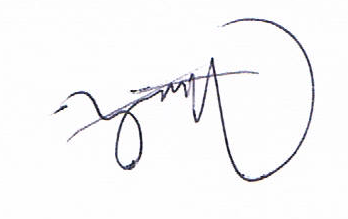 On compte 76 nouveaux adhérents lors de la campagne 2020/2021, il y en avait 19 lors de 2019/2020 ; il y en avait eu 76 lors de la campagne précédente 2018/2019.   Lors de la campagne 2017/2018 il n'y avait eu que 12 nouveaux adhérents  On compte 76 nouveaux adhérents lors de la campagne 2020/2021, il y en avait 19 lors de 2019/2020 ; il y en avait eu 76 lors de la campagne précédente 2018/2019.   Lors de la campagne 2017/2018 il n'y avait eu que 12 nouveaux adhérents  Nbre d’adhérents à                jour de cotisation par campagne